Eligibility and Enrollment (E&E)Veterans Health Information Systems and Technology Architecture (VistA) 
Registration, Eligibility & Enrollment (REE)DG_53_P1064.KIDRegistration (DG) – DG*5.3*1064
Income Verification Match (IVM) – IVM*2.0*203
Release Notes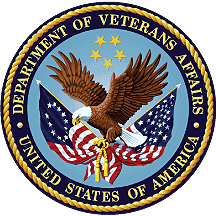 August 2022Department of Veterans Affairs (VA)Office of Information and Technology (OIT)Table of Contents1	Introduction	12	Purpose	13	Audience	14	This Release	14.1	New Features and Functions Added	14.2	Enhancements and Modifications	14.3	Defects and Fixes	204.4	Known Issues	204.5	Product Documentation	20List of TablesTable 1: DG_53_P1064.KID Enhancements and Modifications	2Table 2: Defects and Fixes in DG*5.3*1064	20List of FiguresFigure 1: PATIENT DATA, SCREEN <2> New Group <6> (Display Only)	8Figure 2: PATIENT DATA, SCREEN <2> New Group [6] (Editable)	9Figure 3: PATIENT DATA, SCREEN <2> Indian Self-Identification / Attestation Date Prompts	11Figure 4: PATIENT DATA, SCREEN <2> Group <6> Start Date	12Figure 5: PATIENT DATA, SCREEN <2> Group <6> End Date	13Figure 6: PATIENT DATA, SCREEN <2> HELP Screen Group [6]	14Figure 7: Patient Inquiry Option – New Text	15Figure 8: Eligibility Inquiry Screen for Patient Billing Option – New Text	16Figure 9: Means Test Options – New Message	17Figure 10: Copay Exemption Test Options – New Text	18IntroductionThe release of VistA REE Host File DG_53_P1064.KID, which includes Registration (DG) patch DG*5.3*1064 and Income Verification Match (IVM) patch IVM*2.0*203, is being released to support enhancements for the Eligibility and Enrollment (E&E) program. Host File DG_53_P1064.KID is also being released in support of the Veterans Health Administration (VHA) Enrollment System (VES) 6.2 release. Refer to Informational Patch EAS*1*216 (Enrollment Application System) for additional details regarding the VES release.PurposeThe Release Notes cover the changes to VistA REE DG and IVM systems for this release.AudienceThis document targets users and administrators of VistA REE and applies to the changes made between this release and any previous release for this software. This ReleaseThis multi-package build is distributed as a Host File. Refer to the Software and Documentation Retrieval Instructions section of the patch descriptions for information on obtaining the Host File DG_53_P1064.KID and related documentation.The following sections provide a summary of the enhancements and modifications to the existing software for VistA REE with the release of patches DG*5.3*1064 and IVM*2.0*203.New Features and Functions AddedThere are no new features or functions added to VistA REE for DG*5.3*1064 and IVM*2.0*203.Enhancements and ModificationsVistA is being updated to support the changes needed to comply with the legislative changes enacted in the JOHNNY ISAKSON AND DAVID P. ROE, M.D. VETERANS HEALTH CARE AND BENEFITS IMPROVEMENT ACT OF 2020 (aka Megabus) (PUBLIC LAW 116-315). This bill includes a provision (section 3002) to prevent the collection of payment for Health Care services obtained through the US Department of Veterans Affairs (VA) from Veterans that identify as Indian or Urban Indian. Patch DG*5.3*1064 adds database fields for the patient's Indian attestation information. An index is provided for Integrated Billing to access this information in an efficient way. Integration Control Registration (ICR) #7300 is created to permit this access.The description of the Veterans Health Administration (VHA) Profile (VHAP) VETERAN FULL MED BENEFITS TX AND RX COPAY EXMT is updated.Patch DG*5.3*1064 provides for data entry of a patient's Indian attestation information. Other inquiry screens are updated to display information based on this attestation.Patch DG*5.3*1064 updates the ORU/ORF-Z11 Health Level 7 (HL7) message to receive patient Indian attestation data from VES.In addition to the new ICR #7300 described above, patch DG*5.3*1064 updates ICR #7109 for the Demographic Application Programming Interface (API) in DEMUPD^VADPT to return Indian attestation information.Patch IVM*2.0*203 updates the ZPD segment of the Health Level 7 (HL7) ORF/ORU-Z07 message to send patient Indian attestation information to VES.Table 1 shows the enhancements and modifications included in the DG_53_P1064.KID release as tracked in Atlassian Jira.Table 1: DG_53_P1064.KID Enhancements and ModificationsList of UpdatesDG*5.3*1064 makes the following enhancements to VistA REE:**************************************************************************SECTION 1: DATA DICTIONARY UPDATES**************************************************************************Six (6) new fields are added to the PATIENT file (#2):2,.571        INDIAN SELF IDENTIFICATION .57;1 SET (audited)                                'Y' FOR YES;                                 'N' FOR NO;               LAST EDITED:      OCT 01, 2021               HELP-PROMPT:      Enter YES or NO, as answered by the                                 Applicant on the 1010EZ or 1010EZR in                                 response to the Are you an Indian                                 question.              DESCRIPTION:      This field will contain the value from                                the "Are you an Indian" question on the                                1010EZ, 1010EZR, or the online                                application as answered by the applicant.               AUDIT:            YES, ALWAYS                                UNEDITABLE              CROSS-REFERENCE:  ^^TRIGGER^2^.575                                 1)= K DIV S DIV=X,D0=DA,DIV(0)=D0 S Y(1)=                                $S($D(^DPT(D0,.57)):^(.57),1:"") S X=$P(Y                                (1),U,5),X=X S DIU=X K Y S X=DIV S X=$$NO                                W^XLFDT() S DIH=$G(^DPT(DIV(0),.57)),DIV=                                X S $P(^(.57),U,5)=DIV,DIH=2,DIG=.575 D ^                                DICR                                2)= K DIV S DIV=X,D0=DA,DIV(0)=D0 S Y(1)=                                $S($D(^DPT(D0,.57)):^(.57),1:"") S X=$P(Y                                (1),U,5),X=X S DIU=X K Y S X=DIV S X=$$NO                                W^XLFDT() S DIH=$G(^DPT(DIV(0),.57)),DIV=                                X S $P(^(.57),U,5)=DIV,DIH=2,DIG=.575 D ^                                DICR                                CREATE VALUE)= S X=$$NOW^XLFDT()                                DELETE VALUE)= S X=$$NOW^XLFDT()                                FIELD)= INDIAN SELF IDENT CHANGE DT/TM                                This cross-reference will be used to                                update the Date/Time stamp for an Indian                                Self Identification change.                CROSS-REFERENCE:  2^AENR571^MUMPS                                 1)= D EVENT^IVMPLOG(DA)                                2)= D EVENT^IVMPLOG(DA)                                This cross-reference is used to notify                                HEC of changes that may affect                                 enrollment.  2,.572        INDIAN START DATE      .57;2 DATE (audited)              INPUT TRANSFORM:  S %DT="EX" D ^%DT S X=Y K:Y<1 X              LAST EDITED:      OCT 05, 2021               HELP-PROMPT:      Enter the first date on which the                                 Enrolled Veteran may not be billed for VHA                                services.               DESCRIPTION:      This field shall store the date on which                                an Enrolled Veteran will no longer be                                billed for certain VHA services.               AUDIT:            YES, ALWAYS              WRITE AUTHORITY:  ^                                UNEDITABLE2,.573        INDIAN ATTESTATION DATE .57;3 DATE (audited)              INPUT TRANSFORM:  S %DT="EX" D ^%DT S X=Y K:Y<1 X K:Y>DT X                                 K:Y=-1 X              LAST EDITED:      OCT 05, 2021               HELP-PROMPT:      Enter the Stamp Date from the hard copy                                 1010EZ or 1010EZR. If no Stamp Date was                                 indicated, enter today's date. The date                                 cannot be in the future.               DESCRIPTION:      This field will contain the date on which                                an applicant or previously enrolled                                Veteran informed the VA of their status                                as an Indian.                AUDIT:            YES, ALWAYS                                UNEDITABLE              NOTES:            XXXX--CAN'T BE ALTERED EXCEPT BY                                 PROGRAMMER              CROSS-REFERENCE:  2^AENR573^MUMPS                                 1)= D EVENT^IVMPLOG(DA)                                2)= D EVENT^IVMPLOG(DA)                                This cross-reference is used to notify                                HEC of changes that may affect                                 enrollment.  2,.574        INDIAN END DATE        .57;4 DATE              INPUT TRANSFORM:  S %DT="EX" D ^%DT S X=Y K:Y<1 X              LAST EDITED:      OCT 05, 2021               HELP-PROMPT:      Enter the date that the INDIAN SELF                                 IDENTIFICATION was changed from YES to                                 NO.               DESCRIPTION:      This field shall store the date on which                                the INDIAN SELF IDENTIFICATION field was                                changed from YES to NO.              WRITE AUTHORITY:  ^                                UNEDITABLE2,.575        INDIAN SELF IDENT CHANGE DT/TM .57;5 DATE              INPUT TRANSFORM:  S %DT="ESTXR" D ^%DT S X=Y K:Y<1 X              LAST EDITED:      NOV 02, 2021               HELP-PROMPT:      Enter the Date and Time the INDIAN SELF                                 IDENTIFICATION field was updated.               DESCRIPTION:      This field contains the system generated                                timestamp of the last edit date and time                                of the INDIAN SELF IDENTIFICATION field.                                  UNEDITABLE              NOTES:            TRIGGERED by the INDIAN SELF                                 IDENTIFICATION field of the PATIENT File               CROSS-REFERENCE:  ^^TRIGGER^2^.576                                 1)= K DIV S DIV=X,D0=DA,DIV(0)=D0 S Y(1)=                                $S($D(^DPT(D0,.57)):^(.57),1:"") S X=$P(Y                                (1),U,6),X=X S DIU=X K Y S X=DIV S X=$G(D                                UZ) S DIH=$G(^DPT(DIV(0),.57)),DIV=X S $P                                (^(.57),U,6)=DIV,DIH=2,DIG=.576 D ^DICR                                2)= K DIV S DIV=X,D0=DA,DIV(0)=D0 S Y(1)=                                $S($D(^DPT(D0,.57)):^(.57),1:"") S X=$P(Y                                (1),U,6),X=X S DIU=X K Y S X=DIV S X=$G(D                                UZ) S DIH=$G(^DPT(DIV(0),.57)),DIV=X S $P                                (^(.57),U,6)=DIV,DIH=2,DIG=.576 D ^DICR                                CREATE VALUE)= S X=$G(DUZ)                                DELETE VALUE)= S X=$G(DUZ)                                FIELD)= INDIAN SELF IDENT CHANGE USER                                This cross-reference will record the user                                who has just changed the patient's Indian                                Self Identification field.                CROSS-REFERENCE:  2^AINC                                 1)= S ^DPT("AINC",$E(X,1,30),DA)=""                                2)= K ^DPT("AINC",$E(X,1,30),DA)                                (Reference ICR#7300) 2,.576        INDIAN SELF IDENT CHANGE USER .57;6 POINTER TO NEW PERSON                                 FILE (#200)              LAST EDITED:      OCT 04, 2021               HELP-PROMPT:      Enter the name of the user that edited                                 the INDIAN SELF IDENTIFICATION field.               DESCRIPTION:      This field contains the local name of the                                user that last edited the INDIAN SELF                                IDENTIFICATION field.                                  UNEDITABLE              NOTES:            TRIGGERED by the INDIAN SELF IDENT CHANGE                                 DT/TM field of the PATIENT File       FILES POINTED TO                      FIELDSNEW PERSON (#200)                 INDIAN SELF IDENT CHANGE USER (#.576)**************************************************************************SECTION 2: VHAP UPDATES**************************************************************************The data in the LONG DESCRIPTION (#.04) field in the HEALTH BENEFIT PLAN file (#25.11) is modified for the plan shown below. The phrase "or their status as an Indian" is added to the paragraph describing which Veterans are exempt from copayments for inpatient, outpatient services and medications. NAME : VETERAN FULL MED BENEFITS TX AND RX COPAY EXMT  PLAN CODE: 213                        COVERAGE CODE: FB01001 SHORT DESCRIPTION:    FM LONG DESCRIPTION:    All enrolled Veterans have a comprehensive medical benefits package,  which VA administers through an annual patient enrollment system. Veterans who meet Veteran status for VA healthcare benefits and are not subject to copay for their inpatient, outpatient services nor medications. Veterans are exempt from copayments for inpatient, outpatient services and medications related to their Service Connected (SC) related disability and special authority factor(s) - Agent Orange Exposure (AO), Southwest Asia Conditions (SWA), Ionizing Radiation (IR), Nose Throat Radium (NTR), Shipboard Hazard and Defense (SHAD), Combat Veteran (CV), Camp Lejeune (CL), Military Sexual Trauma (MST), or their status as an Indian. Veterans assigned this VHAP meet one of the following conditions:    .  Determined to be 50% or greater SC    .  Determined to be 10% to 40% Compensable SC*    .  Received a Medal of Honor (MOH)    .  Received a Purple Heart (PH)**    .  Has been a Prisoner of War (POW)    .  Determined to be Catastrophically Disabled (CD)    .  Determined to be Unemployable due to SC conditions    .  In receipt of Aid & Attendance (A&A)    .  In receipt of Housebound (HB)    .  In receipt of a VA Pension    .  Discharge Due to Disability**    .  Military Disability Retirement**    .  Receive Medicaid**    .  Non-Service Connected (NSC)***  *They are exempt from copay for medications related to their SC rated  condition, but they must complete a Pharmacy Copay Exemption Test and  the outcome is Rx Copay Exempt to be exempt from NSC medication copays.  **They must complete a Pharmacy Copay Exemption Test and the outcome is Rx Copay Exempt to be exempt from NSC medication copays.  ***NSC Veterans who are subject to Means Testing; the outcome of the  Means Test is MT Copay Exempt and Rx Exemption status is Exempt. For Eligible Individuals, under Veterans Comprehensive Prevention, Access to Care, and Treatment Act of 2020 (COMPACT), Section 201, VA will  furnish, reimburse, pay for emergent suicide care, make referrals, as  appropriate, for care following the period of emergent suicide care.  Eligible Individuals are ones who served in the active military service,  regardless of length of service, and who were discharged, excluding  anyone who received a dishonorable discharge or was discharged or  dismissed by reason.**************************************************************************SECTION 3: PATIENT INDIAN DESIGNATON FUNCTION**************************************************************************The function INDSTATUS^DGENELA2(DFN) is created to determine a patient's Indian Designation. This function returns 1 (TRUE) if the patient's INDIAN SELF IDENTIFICATION field (#.571) in the PATIENT file (#2) is YES, and the patient's ENROLLMENT STATUS field (#.04) in the PATIENT ENROLLMENT file (#27.11) is VERIFIED. This function is invoked by several VistA screens, detailed below, to display information to the user.**************************************************************************SECTION 4: REGISTRATION SCREEN UPDATES**************************************************************************The PATIENT DATA, SCREEN <2> screen is updated to add Group [6] for the patient's Indian attestation information. If the Indian attestation has been made, the group will display as <6> indicating that the group cannot be edited. The fields will be display only.                            PATIENT DATA, SCREEN <2>DGPATIENT,ONE (DGONE)    XXX XX, XXXX        XXX-XX-XXXX    NSC VETERAN==========================================================================[1]  Marital: NEVER MARRIED                 POB: OMAHA, NEBRASKA    Religion: CHRISTIAN (NON-SPECIFIC)   Father: UNANSWERED         SCI: NOT APPLICABLE             Mother: UNANSWERED                                   Mom's Maiden: UNANSWERED[2] Previous Care Date      Location of Previous Care    NONE INDICATED          NONE INDICATED[3] Ethnicity: UNANSWERED         Race: UNANSWERED<4> Date of Death Information     Date of Death:                      Source of Notification:      Updated Date/Time:                  Last Edited By: [5] Emergency Response: <6>       Indian: YES                        Start Date: JAN 5, 2022Attestation Date: SEP 28, 2021<RET> to CONTINUE, 1,2,3,5 or ALL to EDIT, ^N for screen N or '^' to QUIT: Figure : PATIENT DATA, SCREEN <2> New Group <6> (Display Only)If the patient's Indian attestation has not been made, the screen will show Group [6] as below, and data entry is allowed.                           PATIENT DATA, SCREEN <2>DGPATIENT,ONE (DGONE)    XXX XX, XXXX        XXX-XX-XXXX    NSC VETERAN==========================================================================[1]  Marital: NEVER MARRIED                 POB: OMAHA, NEBRASKA    Religion: CHRISTIAN (NON-SPECIFIC)   Father: UNANSWERED         SCI: NOT APPLICABLE             Mother: UNANSWERED                                   Mom's Maiden: UNANSWERED[2] Previous Care Date      Location of Previous Care    NONE INDICATED          NONE INDICATED[3] Ethnicity: UNANSWERED         Race: UNANSWERED<4> Date of Death Information     Date of Death:                      Source of Notification:      Updated Date/Time:                  Last Edited By: [5] Emergency Response: [6]       Indian: UNANSWERED<RET> to CONTINUE, 1,2,3,5,6 or ALL to EDIT, ^N for screen N or '^' to QUIT: Figure : PATIENT DATA, SCREEN <2> New Group [6] (Editable)When editing Group [6], the user is prompted for the INDIAN SELF IDENTIFICATION and the INDIAN ATTESTATION DATE fields via two prompts. Both fields are required but the user may exit from either field by using the "^" character.The "Are you an Indian?" prompt is answered with a Y (YES) or N (NO). The answer is stored in the INDIAN SELF IDENTIFICATION field (#.571) in the PATIENT file (#2).The "Attestation Date" prompt is answered with a valid date and cannot be a future date. The answer is stored in the INDIAN ATTESTATION DATE field (#.573) in the PATIENT file (#2).The user is asked to confirm their entries. Once saved, the data cannot be edited in VistA. Any changes can only be done in VES.                           PATIENT DATA, SCREEN <2>DGPATIENT,ONE (DGONE)    XXX XX, XXXX        XXX-XX-XXXX    NSC VETERAN==========================================================================[1]  Marital: NEVER MARRIED                 POB: OMAHA, NEBRASKA    Religion: CHRISTIAN (NON-SPECIFIC)   Father: UNANSWERED         SCI: NOT APPLICABLE             Mother: UNANSWERED                                   Mom's Maiden: UNANSWERED[2] Previous Care Date      Location of Previous Care    NONE INDICATED          NONE INDICATED[3] Ethnicity: UNANSWERED         Race: UNANSWERED<4> Date of Death Information     Date of Death:                      Source of Notification:      Updated Date/Time:                  Last Edited By: [5] Emergency Response: [6]       Indian: UNANSWERED<RET> to CONTINUE, 1,2,3,5,6 or ALL to EDIT, ^N for screen N or '^' to QUIT: 6Are you an Indian?: YESIndian Attestation Date: T  (SEP 28, 2021)Do you wish to save these values? YChanges saved.Press ENTER to continue:                            PATIENT DATA, SCREEN <2>DGPATIENT,ONE (DGONE)    XXX XX,XXXX        XXX-XX-XXXX    NSC VETERAN==========================================================================[1]  Marital: NEVER MARRIED                 POB: OMAHA, NEBRASKA    Religion: CHRISTIAN (NON-SPECIFIC)   Father: UNANSWERED         SCI: NOT APPLICABLE             Mother: UNANSWERED                                   Mom's Maiden: UNANSWERED[2] Previous Care Date      Location of Previous Care    NONE INDICATED          NONE INDICATED[3] Ethnicity: UNANSWERED         Race: UNANSWERED<4> Date of Death Information     Date of Death:                      Source of Notification:      Updated Date/Time:                  Last Edited By: [5] Emergency Response: <6>       Indian: YES                        Attestation Date: SEP 28, 2021<RET> to CONTINUE, 1,2,3,5 or ALL to EDIT, ^N for screen N or '^' to QUIT:Figure : PATIENT DATA, SCREEN <2> Indian Self-Identification / Attestation Date PromptsThe Start Date, shown below in Group [6], is assigned by VES only and will not display until VES has assigned that value and sent it to VistA via the ZPD segment of the HL7 ORF/ORU-Z11 message described in Section 5 below.                           PATIENT DATA, SCREEN <2>DGPATIENT,ONE (DGONE)    XXX XX, XXXX        XXX-XX-XXXX    NSC VETERAN==========================================================================[1]  Marital: NEVER MARRIED                 POB: OMAHA, NEBRASKA    Religion: CHRISTIAN (NON-SPECIFIC)   Father: UNANSWERED         SCI: NOT APPLICABLE             Mother: UNANSWERED                                   Mom's Maiden: UNANSWERED[2] Previous Care Date      Location of Previous Care    NONE INDICATED          NONE INDICATED[3] Ethnicity: UNANSWERED         Race: UNANSWERED<4> Date of Death Information     Date of Death:                      Source of Notification:      Updated Date/Time:                  Last Edited By: [5] Emergency Response: <6>       Indian: YES                        Start Date: JAN 5, 2021Attestation Date: SEP 28, 2021<RET> to CONTINUE, 1,2,3,5 or ALL to EDIT, ^N for screen N or '^' to QUIT: Figure : PATIENT DATA, SCREEN <2> Group <6> Start DateGroup [6] may also display an End Date as shown below. This value is assigned by VES only and displays the date on which the INDIAN SELF IDENTIFICATION field (#.571) in the PATIENT file (#2) was changed from YES to NO.                            PATIENT DATA, SCREEN <2>DGPATIENT,ONE (DGONE)    XXX XX, XXXX        XXX-XX-XXXX    NSC VETERAN==========================================================================[1]  Marital: NEVER MARRIED                 POB: OMAHA, NEBRASKA    Religion: CHRISTIAN (NON-SPECIFIC)   Father: UNANSWERED         SCI: NOT APPLICABLE             Mother: UNANSWERED                                   Mom's Maiden: UNANSWERED[2] Previous Care Date      Location of Previous Care    NONE INDICATED          NONE INDICATED[3] Ethnicity: UNANSWERED         Race: UNANSWERED<4> Date of Death Information     Date of Death:                      Source of Notification:      Updated Date/Time:                  Last Edited By: [5] Emergency Response: <6>       Indian: NO                          Start Date: JAN 5, 2022Attestation Date: SEP 28, 2021                  End Date: JAN 6, 2022<RET> to CONTINUE, 1,2,3,5 or ALL to EDIT, ^N for screen N or '^' to QUIT: Figure : PATIENT DATA, SCREEN <2> Group <6> End DateThe PATIENT DATA, SCREEN <2> HELP screen is updated to add Group [6] for the Indian attestation information.                         PATIENT DATA, SCREEN <2> HELP==========================================================================Enter '^' to stop the display and edit of data, '^N' to jump to screen #N (see listing below), <RET> to continue on to the next available screen orenter the field group number(s) you wish to edit using commas and dashesas delimiters.  Those groups enclosed in brackets "[]" are editable whilethose enclosed in arrows "<>" are not.  Enter 'ALL' to edit all editabledata elements on the screen.DATA GROUPS ON SCREEN 2[1]  POB, Parents, etc.             [2]  Dates/Locations of Previous Care[3]  Race and Ethnicity             <4>  Date of Death Information[5]  Emergency Response             [6]  Indian AttestationAVAILABLE SCREENS[^1]  Patient Demographic Data       [^1.1] Additional Patient Demographic Data[^2]  Patient Data                   [^3]  Contact Data[^4]  Employment Data                [^5]  Insurance Data[^6]  Service Record Data            [^7]  Eligibility Data[^8]  Family Demographic Data        [^11] Eligibility Verification Data[^11.5] Add'l Elig Verification Data [^12] Admission Info Data[^13] Application Info Data          [^14] Appointment Info Data[^15] Sponsor Demographics Data      Press <RETURN> KEY TO EXIT SCREEN 2 HELP Figure : PATIENT DATA, SCREEN <2> HELP Screen Group [6]The Patient Inquiry [DG PATIENT INQUIRY] option displays the new text: "Patient is an Indian, collection of copayments may be prohibited" if the patient's Indian Designation is TRUE. The system displays the message on the row above the Means Test messages.DGPATIENT,ONE;(DG LONG PREFERRED NAME) XXX-XX-XXXX XXX XX,XXXX =========================================================================  Combat Vet Status: NOT ELIGIBLE COMPACT Act Status: ELIGIBLEPrimary Eligibility: NSC (VERIFIED)Other Eligibilities:       Unemployable: NO      Permanent & Total Disabled: NOPatient is an Indian, collection of copayments may be prohibitedMeans Test Signed?: Patient's status is MT COPAY EXEMPT based on primary means testVeteran is eligible and provision of hospital care is mandatoryPrimary Means Test Last Applied 'MAY 8,2019' (COMPLETED: MAY 8,2019@17:05)Medication Copayment Exemption Status: NON-EXEMPTPatients income is greater than Copay Income ThresholdLast Rx Copay Exemption date: MAY 08, 2019Type <Enter> to continue or '^' to exit: Figure : Patient Inquiry Option – New TextThe Eligibility Inquiry for Patient Billing [DG PATIENT ELIGIBILITY INQUIRY] option displays the new text: "Patient is an Indian, collection of copayments may be prohibited" if the patient's Indian Designation is TRUE. The system displays the message on the row above the Means Test messages.DGPATIENT,ONE           XXX-XX-XXXX        XXX XX,XXXX         NSC VETERAN==========================================================================Patient is an Indian, collection of copayments may be prohibitedMeans Test Signed?: Patient's status is MT COPAY EXEMPT based on primary means testVeteran is eligible and provision of hospital care is mandatoryPrimary Means Test Last Applied 'MAY 8,2019' (COMPLETED: MAY 8,2019@17:05)           A/O Exp.: NOT ANSWERED   ION Rad.: NOT ANSWERED   Medicaid Elig: NOT ANSWERED -         Env Contam.: NOT ANSWERED   N/T Radium: NOT ANSWERED       Camp Lejeune: NOT ANSWERED Primary Elig. Code: NSC  --  VERIFIED  MAY 08, 2019Other Elig. Code(s): NO ADDITIONAL ELIGIBILITIES IDENTIFIED  Service Connected: NO Rated Disabilities: NOT A VETERAN     Medal of Honor:               MOH Status Date:      MOH Award Date:               MOH Copay Exemption Date: Type <Enter> to continue or '^' to exit: Figure : Eligibility Inquiry Screen for Patient Billing Option – New TextThe system displays the message "Patient is an Indian, collection of copays may be prohibited eff. Jan 05, 2022" if the patient's Indian Designation is TRUE in the following VistA Means Test options:Add a New Means Test [DG MEANS TEST ADD]Complete a Required Means Test [DG MEANS TEST COMPLETE]Edit an Existing Means Test [DG MEANS TEST EDIT]View a Past Means Test [DG MEANS TEST VIEW TEST]The system displays the message following the DEDUCTIBLE EXPENSES, SCREEN <3> screen as shown below.<RET> to CONTINUE, 1-1 or 'ALL' to EDIT, ^N for screen N, or '^' to EXIT: Do you wish to complete the means test? YES//AGREED TO PAY DEDUCTIBLE: y YES   ...means test status is MT COPAY REQUIRED...Patient is an Indian, collection of copays may be prohibited eff. Jan 05, 2022Options for printing financial assessment information will follow.Generally, you should answer 'YES' to 'PRINT 10-10EZR?' after updatingpatient demographic or financial information.  Answer 'YES' to 'PRINT10-10EZ?' after entering new patient demographic and financial information.PRINT 10-10EZR? YES// Figure : Means Test Options – New MessageThe system displays the message "Patient is an Indian, collection of copays may be prohibited eff. Jan 05, 2022" if the patient's Indian Designation is TRUE in the following VistA Copay Exemption Test options: Add a Copay Exemption Test [DG CO-PAY TEST ADD]Edit an Existing Copay Exemption Test [DG CO-PAY TEST EDIT]View a Past Copay Test [DG CO-PAY TEST VIEW TEST]The system displays the message on the row after the message containing the patient's Copay Exemption Test Status – not on the first screen where the field value displays, but as shown in the screen capture below.<RET> to CONTINUE, 1-1 or 'ALL' to EDIT, ^N for screen N, or '^' to EXIT: Do you wish the complete the copay exemption test? YES//   ...copay test status is NON-EXEMPT...Patient is an Indian, collection of copays may be prohibited eff. Jan 05, 2022Options for printing financial assessment information will follow.Generally, you should answer 'YES' to 'PRINT 10-10EZR?' after updatingpatient demographic or financial information.  Answer 'YES' to 'PRINT10-10EZ?' after entering new patient demographic and financial information.PRINT 10-10EZR? YES// Figure : Copay Exemption Test Options – New Text**************************************************************************SECTION 5: HL7 ORU/ORF-Z11 PROCESSING**************************************************************************VistA is updated to receive patient Indian attestation information from VES in the ZPD segment of the HL7 ORU/ORF-Z11 message. There are four new fields sent from VES in the ZPD segment which are stored in the PATIENT file (#2). The mapping of these fields to the PATIENT file (#2) fields is shown below:SEQ  Element Name            PATIENT file field Name     Field # ---  ------------            -----------------------     ------- 42   Indian/Urban Indian?    INDIAN SELF IDENTIFICATION  .571 43   Indian Attestation Date INDIAN ATTESTATION DATE     .573 44   Start Date              INDIAN START DATE           .572 45   End Date                INDIAN END DATE             .574Note: In the Indian/Urban Indian? element, a Yes response is a 1 and a No response is a 0.**************************************************************************SECTION 6: VADPT API & ICR MODIFICATIONS**************************************************************************In support of external systems (such as Integrated Billing) requiring access to the new PATIENT file (#2) fields listed above, patch DG*5.3*1064 modifies the supported Integration Control Registration (ICR) #7109 for the Demographic Application Programming Interface (API) in DEMUPD^VADPT and ICR #10061 for the API DEM^VADPT. The updates to these APIs will now return the following patient demographic information in the output array upon execution shown below:   DEMUPD^VADPT:   - VADEMO(15,1)   - INDIAN SELF IDENTIFICATION (#.571)   - VADEMO(15,2)   - INDIAN START DATE (#.572)   - VADEMO(15,3)   - INDIAN ATTESTATION DATE (#.573)   - VADEMO(15,4)   - INDIAN END DATE (#.574)   DEM^VADPT:   - VADM(15,1)   - INDIAN SELF IDENTIFICATION (#.571)   - VADM(15,2)   - INDIAN START DATE (#.572)   - VADM(15,3)   - INDIAN ATTESTATION DATE (#.573)   - VADM(15,4)   - INDIAN END DATE (#.574)NOTE: For additional information on the DEMUPD^VAPDT and DEM^VADPT APIs, see the Patient Information Management System (PIMS) Technical Manual located on the Veteran Affairs (VA) Software Document Library (VDL).ICR #7300 is created for Integrated Billing to access the AINC index on the INDIAN SELF IDENT CHANGE DT/TM field (#.575) in the PATIENT file (#2).      7300     NAME: INDIAN SELF IDENTIFICATION CHANGE  CUSTODIAL PACKAGE: REGISTRATION                               SUBSCRIBING PACKAGE: INTEGRATED BILLING                                       USAGE: Private             ENTERED: SEP 16,2021             STATUS: Active              EXPIRES:            DURATION: Till Otherwise Agr  VERSION:                FILE: 2                      ROOT: DPT(        DESCRIPTION:                        TYPE: File   Integrated Billing will be referencing the following cross-reference    in the PATIENT file (#2):     AINC    REGULAR                Field:  INDIAN SELF IDENT CHANGE DT/TM  (2,.575)          Description:  (Reference ICR#7300)                        1)= S ^DPT("AINC",$E(X,1,30),DA)=""                        2)= K ^DPT("AINC",$E(X,1,30),DA)    GLOBAL REFERENCE:      ^DPT('AINC',           KEYWORDS: INDIAN SELF IDENTIFICATION                     INDIAN ATTESTATION                     IBINRPTIVM*2.0*203 makes the following modification to VistA REE:VistA is updated to send patient Indian attestation information in the ZPD segment of the HL7 ORU/ORF-Z07 message. The four fields from the PATIENT file (#2) are sent in the ZPD segment as listed below:SEQ  Element Name            PATIENT file field Name     Field # ---  ------------            -----------------------     ------- 42   Indian Urban Indian?    INDIAN SELF IDENTIFICATION  .571 43   Indian Attestation Date INDIAN ATTESTATION DATE     .573 44   Start Date              INDIAN START DATE           .572 45   End Date                INDIAN END DATE             .574Note: In the Indian Urban Indian? element, a Yes response is a 1 and a No response is a 0.Defects and FixesTable 2 lists the defects and fixes and corresponding Jira identification numbers included in DG*5.3*1064.Table 2: Defects and Fixes in DG*5.3*1064Known IssuesNo known or open issues were identified in this release.Product DocumentationThe following documents apply to this release:Documentation Title	File NameDG_53_P1064.KID Release Notes	DG_5_3_P1064_RN.PDF
PIMS Version 5.3 Technical Manual	PIMS_TM.PDF
User Manual Version 5.3  – Registration Menu	PIMS_REG_UM.PDF
IVM Version 2 Technical Manual	IVM_2_TM.PDFRefer to the Software and Documentation Retrieval Instructions section of the patch descriptions for information on obtaining the Host File DG_53_P1064.KID and related documentation.Documentation can be found on the VA Software Documentation Library at: http://www.va.gov/vdl/.Jira Epic #SummaryVES-14977Megabus Bill 3002 Indian Copay (VistA)Jira IDSummaryVES-20315Defect: DG*5.3*1067 v3: Spelling Mistake in DGRPE Routine. A code comment in routine DGRPE misspelled "Relationship".Fix: Modified DGRPE to correct the spelling mistake in the comment.